JANUARY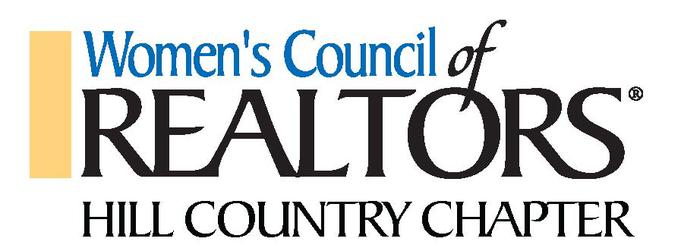 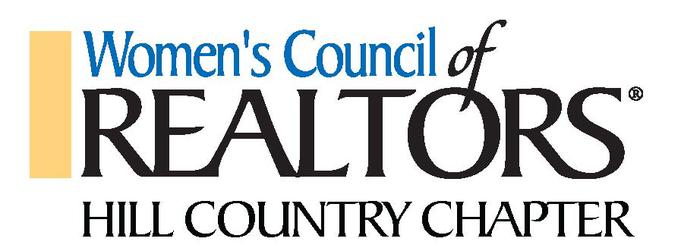 1-3 Months of programs posted on Website5—Executive Meeting12– Governing Board Meeting12—Network Meeting        Kissing Tree15 Deadline for programs to announce schedules to Membership.FEBRUARY2—Executive Meeting9-Governing Board Meeting9-—Network Meeting9-District A Meeting-Austin10-14-WCR/TAR Winter Conference, Austin9-Governing Board Meeting9-—CHAPTER MEETINGMARCH2—Executive Meeting9—Governing Board Meeting9—Network Meeting     Networking Luncheon15-1st Qtr Newsletter Due 30- 31 Mega Reginal District            Meeting location TBDNew Member Orientation/Member Mixer date and Location TBDAPRIL3-Quarterly Activity Report Due4-Texas Legislative Hill visit6—Executive Meeting13— Governing Board Meeting13—Network Meeting/Networking Luncheon14-Good Friday16-EasterMAY4—Executive Meeting11– Governing Board Meeting11-Network Meeting/Networking Luncheon14- Mother’s Day15-20 NAR Midyear Meeting, Washington D.C.18-20 WCR Midyear meeting – Washington DC29-Memorial Day  JUNE1- WCR Texas Membership Contest begins.1- Executive Meeting8 – Governing Board Meeting8 - Network MEETING15 -2nd Quarter Newsletter Due18-Father’s Day22-  New Member Orientation/Member Mixer.  Location TBD       JULY4—Independence Day6 —Executive MeetingNO Network Meeting31-WCR Texas State Membership Contest ContinuesAUGUST3 - Executive Meeting4 - 6 Leadership Academy-Chicago(Chapter President-
Elect, RVP - elects) Chicago10– Governing Board Meeting10—Network MEETING31 – WCR Texas State Membership Contest EndsSEPTEMBER7- Executive Meeting4-Labor Day8-11 WCR/TAR Annual Conference-Dallas 14 - Governing Board Meeting14 - Network Meeting. 15-3rd Quarter Newsletter Due21-  New Member Orientation/Member Mixer. Location TBDLeadership orientation TBD OCTOBER5—Executive Meeting11 -14 TAR Leadership team12-Governing Board Meeting12-Network Meeting26 BRAS for a CauseNOVEMBER1 - 2018 Officers Reporting form for State and Local Networks Due to National WCR1-6 WCR/NAR  National Annual Conference2 —Executive Meeting4 JoAnn Steven’s Installation as National President, Chicago, Il23—ThanksgivingINSTALLATION TBDDECEMBER7 -Wassailfest12-  New Member Orientation/Member Mixer. Dinner instead of luncheon. Location TBD